                                                                        20.04.2020          259-01-03-117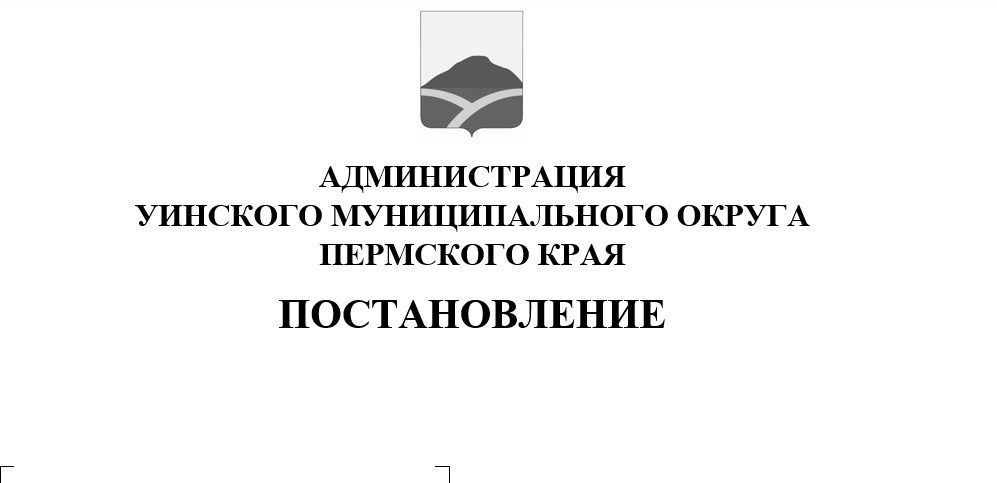 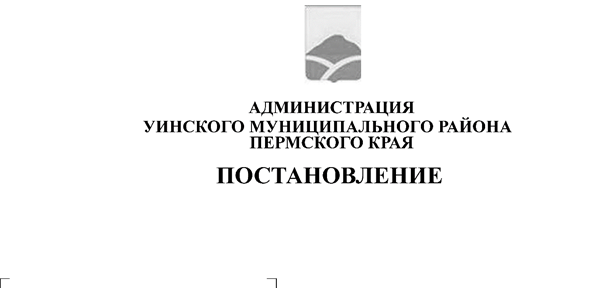 В соответствии с Федеральным законом от 06.10.2003 № 131-ФЗ «Об общих принципах организации местного самоуправления в Российской Федерации», Уставом Уинского муниципального округа, Решением Думы  Уинского муниципальногоокруга от 30.01.2020 № 60 «Об утверждении структуры администрации Уинского муниципального округа», администрация Уинского муниципального округаПОСТАНОВЛЯЕТ:1. Утвердить Положение об отделе по обеспечению деятельности комиссии по делам несовершеннолетних и защите их прав администрации Уинского муниципального округа (Приложение 1).2. Настоящее постановление вступает в силу со дня обнародования и распространяется на правоотношения, возникшие с 1 марта 2020 года.3. Контроль над исполнением настоящего постановления возложить на заместителя главы администрацииУинского муниципального округа по социальным вопросам Киприянову М.М.Глава муниципального округа – Главаадминистрации Уинского муниципального округа                                                                      А.Н. Зелёнкин                                                                                  Приложение                                                     к постановлению                                                             администрации округа                                                                            от 20.04.2020  № 259-01-03-117ПОЛОЖЕНИЕОБ ОТДЕЛЕ ПО ОБЕСПЕЧЕНИЮ ДЕЯТЕЛЬНОСТИ КОМИССИИ ПО ДЕЛАМНЕСОВЕРШЕННОЛЕТНИХ И ЗАЩИТЕ ИХ ПРАВ АДМИНИСТРАЦИИ УИНСКОГО МУНИЦИПАЛЬНОГО ОКРУГАI. ОБЩИЕ ПОЛОЖЕНИЯ1.1. Отдел по обеспечению деятельности комиссии по делам несовершеннолетних и защите их прав входит в структуру администрации Уинского муниципального округа (далее - отдел).1.2. Координирует деятельность отдела заместитель главы администрации Уинского муниципального округа по социальным вопросам.1.3. Отдел осуществляет свою деятельность во взаимодействии с другими органами администрации Уинского муниципального округа.1.4. Положение об отделе утверждается постановлением администрации Уинского муниципального округа.1.5. Отдел в своей деятельности руководствуется законодательством Российской Федерации, Пермского края, муниципальными нормативными правовыми актами.II. ОСНОВНЫЕ ЦЕЛИ И ЗАДАЧИ ОТДЕЛА2.1. Задачей отдела является обеспечение деятельности комиссии по делам несовершеннолетних и защите их прав (далее - КДН и ЗП) администрации Уинского муниципального округа.2.2. Основными задачами отдела являются:2.2.1. осуществление организационного, документационного, информационно-аналитического, методического и иного обеспечения деятельности КДН и ЗП;2.2.2. осуществление мер, предусмотренных законодательством Российской Федерации, законодательством Пермского края по координации и взаимодействию органов и учреждений системы профилактики безнадзорности и правонарушений несовершеннолетних, социально-педагогической реабилитации семей и детей, находящихся в социально опасном положении, на территории Уинского муниципального округа;2.2.3. подготовка и направление в вышестоящие организации отчетов, аналитических материалов, предложений по вопросам, входящим в компетенцию отдела, в соответствии с установленными требованиями;2.2.4. участие в организации работы по выявлению и социальной реабилитации несовершеннолетних, находящихся в социально опасном положении, родителей (законных представителей) несовершеннолетних, не выполняющих своих обязанностей по их содержанию, воспитанию, обучению, охране жизни, здоровья, жестоко обращающихся с ними;2.2.5. обеспечение защиты и реализации прав несовершеннолетних во всех сферах их жизнедеятельности;2.2.6. предупреждение социального сиротства и сохранение ребенка в кровной семье или его возврат в кровную семью;2.2.7. профилактика безнадзорности и правонарушений несовершеннолетних, вовлечения их в преступную или иную противоправную деятельность, а также случаев склонения их к суицидальным действиям;2.2.8. обеспечение взаимодействия органов и учреждений системы профилактики.III. ФУНКЦИИ ОТДЕЛА3. Отдел в области организации и обеспечения деятельности комиссии по делам несовершеннолетних и защите их прав выполняет следующие функции:3.1. Принимает, регистрирует, предварительно изучает и готовит к рассмотрению КДН и ЗП материалы об административных правонарушениях в соответствии с федеральными законами и иными нормативными правовыми актами Российской Федерации, нормативными правовыми актами Пермского края, регламентирующими деятельность комиссий по делам несовершеннолетних и защите их прав.3.2. Организует и обеспечивает проведение заседаний КДН и ЗП, ведет делопроизводство КДН и ЗП с соблюдением установленных требований и сроков.3.3. Выносит вопросы, касающиеся деятельности КДН и ЗП, решения КДН и ЗП на рассмотрение заместителя главы администрации Уинского муниципального округа по социальным вопросам.3.4. Обеспечивает участие КДН и ЗП в мероприятиях, организуемых краевой комиссией по делам несовершеннолетних и защите их прав, в том числе по повышению профессионального уровня штатных работников комиссии по делам несовершеннолетних и защите их прав.3.5. В соответствии с утвержденными КДН и ЗП планами организует участие субъектов профилактики в комплексных межведомственных мероприятиях, направленных на выявление социально дезадаптированных несовершеннолетних и оказание всесторонней помощи несовершеннолетним, нуждающимся в поддержке со стороны государства.3.6. Обобщает результаты деятельности КДН и ЗП, в том числе готовит аналитические справки, информацию по вопросам, касающихся проблем соблюдения законодательства в отношении несовершеннолетних, причин и условий, способствующих безнадзорности и правонарушениям несовершеннолетних.3.7. Обеспечивает организационную деятельность отдела, направленную на профилактику детского и семейного неблагополучия, безнадзорности и правонарушений среди несовершеннолетних:3.7.1. выявляет детское и семейное неблагополучие, анализирует и устраняет причины и условия, способствующие безнадзорности и правонарушениям несовершеннолетних;3.7.2. ведет информационный и персональный учет семей и детей, состоящих на профилактическом учете, в форме регистра и мониторинга, передает данные информационного и персонального учета в КДН и ЗП Пермского края;3.7.3. осуществляет деятельность специалистов, обеспечивающих координацию проведения индивидуальной профилактической работы в отношении несовершеннолетних и семей, находящихся в социально опасном положении;3.7.4. принимает постановления о постановке семей и детей, находящихся в социально опасном положении, и организации индивидуальной профилактической работы;3.7.5. разрабатывает индивидуальные программы реабилитации семей и детей, находящихся в социально опасном положении;3.7.6. организует контроль семей по месту жительства;3.7.7. координирует и контролирует деятельность субъектов профилактики по реализации индивидуальных программ реабилитации семей и детей, находящихся в социально опасном положении.3.8. Проводит консультационную и методическую работу по вопросам, входящим в компетенцию отдела.3.9. Составляет и анализирует статистическую отчетность по основным направлениям профилактики детского и семейного неблагополучия, предупреждению правонарушений несовершеннолетних.3.10. Организует и проводит межведомственные проверки деятельности муниципальных учреждений, управлений и организаций по вопросам организации их деятельности по профилактике безнадзорности и правонарушений несовершеннолетних, раннему выявлению детского и семейного неблагополучия.3.11. Осуществляет информирование через средства массовой информации населения о проводимых мероприятиях по профилактике безнадзорности и правонарушений несовершеннолетних.IV. ПРАВА ОТДЕЛА4. Отдел в рамках своей компетенции для осуществления своих функций имеет право:4.1. Запрашивать и получать у структурных подразделений администрации Уинского муниципального округа, руководителей муниципальных предприятий, учреждений и организаций сведения, информацию, необходимые для осуществления своих полномочий.4.2. Проводить проверки условий содержания, воспитания, обращения с несовершеннолетними в учреждениях органов образования, здравоохранения, социальной защиты населения.4.3. Представлять в прокуратуру, судебные органы документы и дела по фактам нарушения прав несовершеннолетних.4.4. Направлять представителя в суд для участия в процессах по гражданским и уголовным делам в качестве заинтересованной стороны либо третьего лица.4.5. Согласовывать проекты правовых актов администрации Уинского муниципального округа, программ, планов, издаваемых по вопросам, входящим в компетенцию отдела.4.6. Принимать участие в разработке муниципальных программ, правовых актов администрации Уинского муниципального округа в сфере защиты прав несовершеннолетних.4.7. Вносить представления в организации (учреждения) всех форм собственности по вопросам, касающимся прав и законных интересов несовершеннолетних.4.8. Принимать участие в рейдах, операциях и других профилактических мероприятиях, входящих в компетенцию отдела.4.9. Составлять в пределах своей компетенции протоколы об административных правонарушениях в соответствии с Кодексом об административных правонарушениях Российской Федерации, Законом Пермского края от 6 апреля 2015 г. № 460-ПК "Об административных правонарушениях в Пермском крае".4.10. В пределах своей компетенции давать официальные разъяснения, вести переписку.V. СТРУКТУРА И ШТАТ5.1 Общее руководство отделом осуществляет заместитель главы администрации Уинского муниципального округа по социальным вопросам, который назначается на должность и освобождается от должности главой муниципального округа - главой администрации Уинского муниципального округа.5.2. Специалисты отдела назначаются на должность и освобождаются от должности главой муниципального округа - главой администрации Уинского муниципального округа по предложению заместителя главы администрации Уинского муниципального округа по социальным вопросам, осуществляющего общее руководство отделом.5.3. Должностные инструкции сотрудников отдела утверждаются главой муниципального округа – главой администрации Уинского муниципального округа.VI. ОТВЕТСТВЕННОСТЬ6.1. За качество и своевременность выполнения задач и функций отдела, возложенных настоящим Положением, ответственность несет заместитель главы администрации Уинского муниципального округа по социальным вопросам, осуществляющий общее руководство отделом.6.2. Степень ответственности специалистов отдела устанавливается должностными инструкциями.VII. РЕОРГАНИЗАЦИЯ И ЛИКВИДАЦИЯРеорганизация и ликвидация отдела осуществляются главой Уинского муниципального округа - главой администрации Уинского муниципального округа в порядке, установленном законодательством.